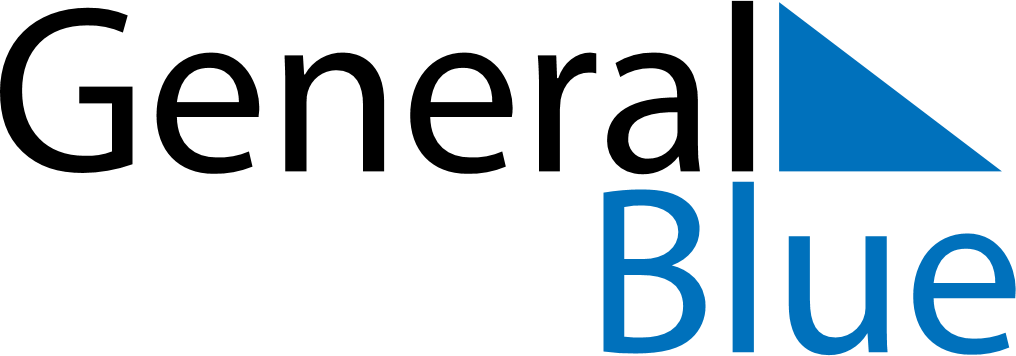 November 2024November 2024November 2024AlbaniaAlbaniaSUNMONTUEWEDTHUFRISAT1234567891011121314151617181920212223Alphabet Day24252627282930Independence DayLiberation Day